Weekly Meal Planner 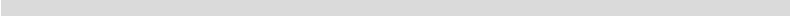 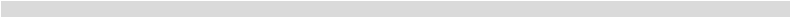 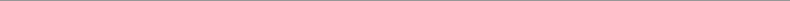 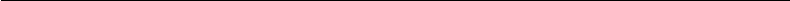 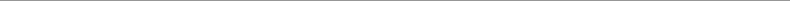 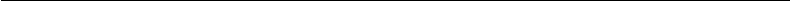 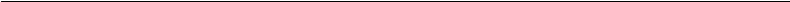 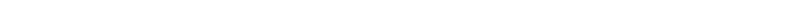 MONDAY DATE Breakfast Lunch Afternoon Snacks Dinner Side Side Side Side TUESDAY DATE Breakfast Lunch Afternoon Snacks Dinner Side Side Side Side WEDNESDAY DATE Breakfast Lunch Afternoon Snacks Dinner Side Side Side Side THURSDAY DATE Breakfast Lunch Afternoon Snacks Dinner Side Side Side Side FRIDAY DATE Breakfast Lunch Afternoon Snacks Dinner Side Side Side Side SATURDAY DATE Breakfast Lunch Afternoon Snacks Dinner Side Side Side Side SUNDAY DATE Breakfast Lunch Afternoon Snacks Dinner Side Side Side Side 